DateLetter of appointmentTo whom it may concern:It is hereby confirmed that:Name of Sampling AgencyAddress of Sampling Agencyand its Doping Control Officers (DCOs) have been appointed as the Collection Agency for WORLD SKATE and is authorised to administer the collection of urine and blood samples in accordance with the WADA Code and the International Standards for Testing.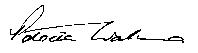 Dr Patricia WallaceDoping Control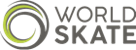 World Skate | Maison du Sport International Av. De Rhodanie, 54 | 1007 Lausanne | SwitzerlandH.Q Phone +41 21 6011877antidoping@worldskate.org | www.worldskate.org antidoping@worldskate.orgPhone +61 418 920 466Fax +39 06 9168 4028